                                                                  проект              ПОСТАНОВЛЕНИЯ                                                                                                      «17» марта 2017 г.Об утверждении   муниципальной   программы «Поддержка и развитие малого и среднего предпринимательства в администрации сельского  поселения Ишмухаметовский  сельсовет МР Баймакский   район»на 2017 – 2019 годы             Руководствуясь  Федеральным законом от 24 июля 2007 года № 209-ФЗ «О развитии малого и среднего предпринимательства в Российской Федерации», п о с т а н о в л я ю:             1. Утвердить муниципальную программу «Поддержка и развитие малого и среднего предпринимательства на территории  сельского  поселения Ишмухаметовский сельсовет МР  Баймакский  район»на 2017 – 2019 годы» (приложение );            2. Контроль за выполнением настоящего постановления оставляю за собой.            3. Постановление вступает в силу со дня его подписания и распространяет своё действие на отношения, возникшие с 01 января 2017 года.Глава  сельского   поселения Ишмухаметовский  сельсовет муниципального района Баймакский  район Республики Башкортостан __________________ Ф.С.Рахматуллин  Муниципальная программа«Поддержка и развитие малого и среднего  предпринимательства  на территории сельского  поселения Ишмухаметовский   сельсовет МР  Баймакский   район»на 2017 – 2019 годыПаспорт Программы1. Состояние проблемы и обоснование необходимости ее решения программными методами             В настоящее время на территории поселения малый и средний бизнес получил наибольшее развитие в сфере розничной торговли.  Расширяется сектор предоставления бытовых услуг населению.             Положительные сдвиги наблюдаются в сельскохозяйственном бизнесе. Развивают свою деятельность крестьянские (фермерские) хозяйства.             Администрация сельского поселения:              - оказывает  помощь начинающим предпринимателям в обучении или повышении образовательного уровня действующим предпринимателям через обучающие семинары, действующие на базах районных структур, через информационную поддержку;             - обеспечить доступ субъектов предпринимательства к имуществу, свободного от прав третьих лиц, предназначенного для передачи во владение и (или) пользование.             Настоящая программа, направленная на достижение целей и задач развития системы малого и среднего предпринимательства в сельском поселении, позволит согласовать и скоординировать совместные действия органов государственной власти, предпринимательских структур, общественных, организаций по развитию системы малого и среднего предпринимательства в Баймакском   районе. 2. Цели и задачи Программы             Основными целями Программы являются:             - повышение темпов развития малого и среднего предпринимательства как одного из факторов социально - экономического развития сельского поселения;             - увеличение доли участия субъектов малого и среднего предприни-мательства;             - повышение социальной эффективности деятельности субъектов малого и среднего предпринимательства (рост численности занятых в сфере малого и среднего предпринимательства, рост средних доходов и повышение уровня социальной защищенности работников малых и средних предприятий).             Для достижения поставленных  целей  предусматривается решение следующих задач:             - создание благоприятных условий для развития малого и среднего предпринимательства;             - развитие инфраструктуры поддержки субъектов малого и среднего предпринимательства;             - совершенствование внешней среды для развития малого и среднего предпринимательства;             - совершенствование имущественной поддержки субъектов малого и среднего предпринимательства;             - информационная поддержка субъектов малого и среднего предпри-нимательства и организаций, образующих инфраструктуру поддержки субъектов малого и среднего предпринимательства.3. Обоснование ресурсного обеспечения Программы             Реализация финансирования мероприятий  муниципальной Программы предусматривается за счет дополнительных поступлений доходов в бюджет администрации поселения и  подлежит ежегодному уточнению при формировании бюджета на очередной финансовый год.4. Оценки эффективности и реализации Программы             Социально-экономическими результатами реализации программных мероприятий являются:             - ежегодное увеличение количества субъектов малого и среднего предпринимательства в  сельском поселении;             - ежегодное увеличение численности занятых в сфере малого и среднего предпринимательства  сельского поселения;             - увеличение рабочих мест в сельском поселении;             - увеличение доли малых и средних предприятий в структуре экономики поселения.             Прямая и косвенная экономическая эффективность мероприятий Программы заключается в существенном усилении влияния роли малого и среднего предпринимательства на развитие всех составляющих экономики сельского поселения Ишмухаметовский  сельсовет. 5. Критерии выполнения Программы             Критериями выполнения настоящей программы являются:             - достижение поставленных задач;             - увеличение налоговых поступлений;        - увеличение количества субъектов малого и среднего предпринимательства.6. Механизм реализации ПрограммыТекущее управление Программой осуществляет координатор Программы,  администрации сельского поселения.7. Приоритетные направления развития малого и среднего предпринимательства             Программа предусматривает перспективные направления развития малого и среднего предпринимательства и приоритетные для поселения виды деятельности субъектов малого и среднего предпринимательства, которые служат удовлетворению первоочередных нужд населения, используют в основном местные виды ресурсов, включая сырьевые и трудовые, имеют положительные социальные последствия для жителей.             К приоритетным видам деятельности в рамках реализации «Программы поддержки и развития малого и среднего предпринимательства на территории  сельского  поселения Ишмухаметовский  сельсовет МР Баймакский   районна 2017 – 2019 годы относятся:             - розничная торговля продовольственными и непродовольственными товарами;             - производство сельскохозяйственной продукции.БАШ?ОРТОСТАН РЕСПУБЛИКА№ЫБАЙМА? РАЙОНЫ 
МУНИЦИПАЛЬ РАЙОНЫНЫ*
ИШМ)Х»М»Т АУЫЛ СОВЕТЫ
АУЫЛ БИЛ»М»№Е
ХАКИМИ»ТЕ453652, Байма7 районы, Ишм0х2м2т ауылы, Дауыт урамы,1Тел: (34751) 4-55-85  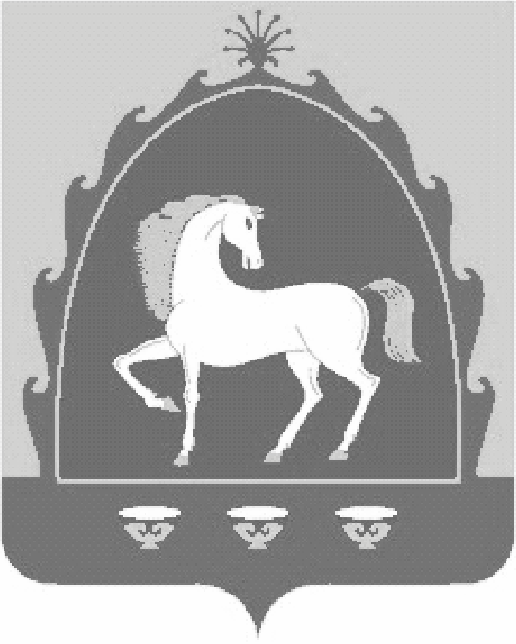 РЕСПУБЛИКА БАШКОРТОСТАН
АДМИНИСТРАЦИЯ 
СЕЛЬСКОГО ПОСЕЛЕНИЯ
ИШМУХАМЕТОВСКИЙ СЕЛЬСОВЕТ
МУНИЦИПАЛЬНОГО РАЙОНА
БАЙМАКСКИЙ РАЙОН453652, Баймакский район, с. Ишмухаметово, ул. Даута ,1Тел: (34751) 4-55-85ПРИЛОЖЕНИЕ      к проекту  постановления   администрации СП Ишмухаметовский  сельсовет МР Баймакский  район РБ Наименование программыМуниципальная  программа  «Поддержка и развитие малого и среднего предпринимательства на территории  сельского  поселения Ишмухаметовский  сельсовет МР Баймакский   район»на 2017 – 2019 годы (далее - Программа).Основание для разработкиФедеральный закон от 24 июля 2007 года  № 209-ФЗ «О
 развитии малого и среднего предпринимательства  в Российской Федерации»;Федеральный закон от 06 октября 2003 года № 131-ФЗ «Об общих принципах организации местного самоуправления в Российской Федерации»;Указ Президента Российской Федерации от 15 мая 2008года № 797 «О неотложных мерах по ликвидации административных ограничений при осуществлении предпринимательской деятельности».Наименование субъекта бюджетного планирования      Администрация сельского  поселения Ишмухаметовский сельсовет МР Баймакский   районЦели и задачи  ПрограммыОсновной целью программы является: - повышение темпов развития малого и среднего предпринимательства как одного из факторов социально-экономического развития сельского поселения;- увеличение доли участия субъектов малого и среднего предпринимательства;- повышение социальной эффективности деятельности субъектов малого и среднего предпринимательства (рост численности занятых в сфере малого и среднего предпринимательства, рост средних доходов и повышение уровня социальной защищенности работников малых и средних предприятий).Задачи Программы- создание благоприятных условий для развития малого и среднего предпринимательства;- создание благоприятных условий для создания субъектов молодежного, семейного и социального предпринимательства;  -развитие инфраструктуры поддержки субъектов малого и среднего предпринимательства;-  совершенствование внешней среды для развития малого и среднего предпринимательства;- совершенствование имущественной поддержки субъектов малого и среднего предпринимательства;- информационная поддержка субъектов малого и среднего предпринимательства и организаций, образующих инфраструктуру поддержки субъектов малого и среднего предпринимательства.  Сроки  реализацииПрограммыСрок реализации Программы: 2017 - 2019 годы.Перечень основныхнаправленийПрограммыОсновные мероприятия:- совершенствование нормативной правовой базы в сфере развития малого и среднего предпринимательства;- формирование инфраструктуры поддержки малого и среднего предпринимательства;- имущественная поддержка субъектов малого и среднего предпринимательства;- информационная и консультационная поддержка малого и среднего предпринимательства в области подготовки, переподготовки и повышения квалификации кадров.Ожидаемые конечные результаты реализации ПрограммыРеализация Программы за период 2017 - 2019 годы позволит увеличить: - количество действующих субъектов малого и среднего предпринимательства;- количество рабочих мест, предоставленных субъектами малого и среднего предпринимательства;- объем налоговых поступлений от субъектов малого и среднего предпринимательства.